Анализаторы дымовых газов Thermox серии WDG-VНазначение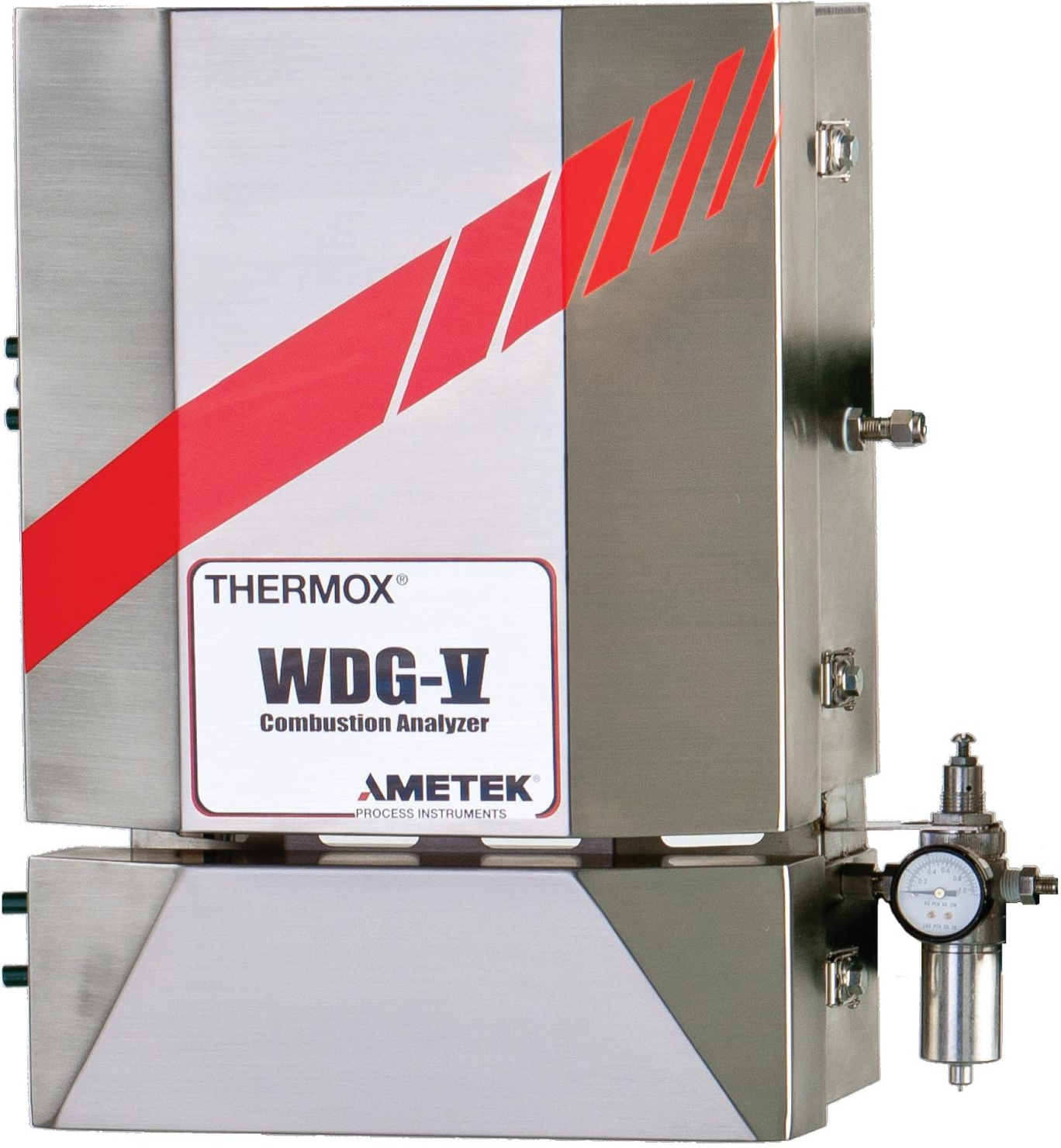 Анализаторы Thermoх серии WDG-V предназначены для надежного измерения концентрации кислорода, горючих компонентов и метана в дымовых и других технологических газах, главным образом в системах контроля и оптимизации процессов горения в печах нефтеперерабатывающих и нефтехимических производств, энергетических и отопительных котлах, работающих на газообразном топливе.Модификации♦WDG-V – анализатор кислорода (базовый).♦WDG-VС – анализатор кислорода и горючих компонентов. Обеспечивает возможность максимально эффективного управления процессом горения.♦WDG-VСМ – анализатор кислорода, горючих компонентов и метана, измерение концентрации которого обеспечивает безопасность эксплуатации установок, работающих на природном газе.♦WDG-VМ – анализатор кислорода и метана,,измерение концентрации которого обеспечивает безопасность	эксплуатации	установок, работающих на природном газе.ОсобенностиБыстрое и точное измерение дымовых газовОтсутствие систем отбора и подготовки пробыЗонды из различных материалов и различной длины, для разных температурных режимовИзолированные аналоговые и релейные выходные	сигналы,	программируемые оператором.Взрывозащищенный корпус полевого блока с встроенным контроллеромРасширенные средства коммуникации и самодиагностики в соответствии с SIL 2Сетевой контроллер AMEVision для удаленного мониторинга состояния и программирования сети анализаторов по протоколу ModbusПолевой блокБыстрый отклик анализатора обеспечивается принудительным пробоотбором. Проба отбирается через зонд в первичный контур воздушным эжектором и возвращается в технологический поток. Новая конструкция эжектора обеспечивает поступление части пробы в конвективную петлю, где она проходит через измерительные ячейки, отделенные от процесса пламегасителями. Движение пробы в петле обеспечивается как за счет разности температур, создаваемой нагревателем кислородной ячейки, так и принудительно, что гарантирует постоянство расхода.Газовая схема анализатора обеспечивает при необходимости отбор пробы, находящейся под избыточным давлением.Для измерения кислорода используется электрохимическая ячейка из оксида циркония. Горючие компоненты (СО и Н2) и метан измеряются дополнительными каталитическими ячейками.Измерительные ячейки, эжектор и другие элементы газовой схемы размещены в обогреваемом взрывозащищенном полевом блоке, температура внутри которого поддерживается выше температуры точки росы дымового газа. Полевой блок с зондом устанавливается на стенку котла или дымохода на фланце.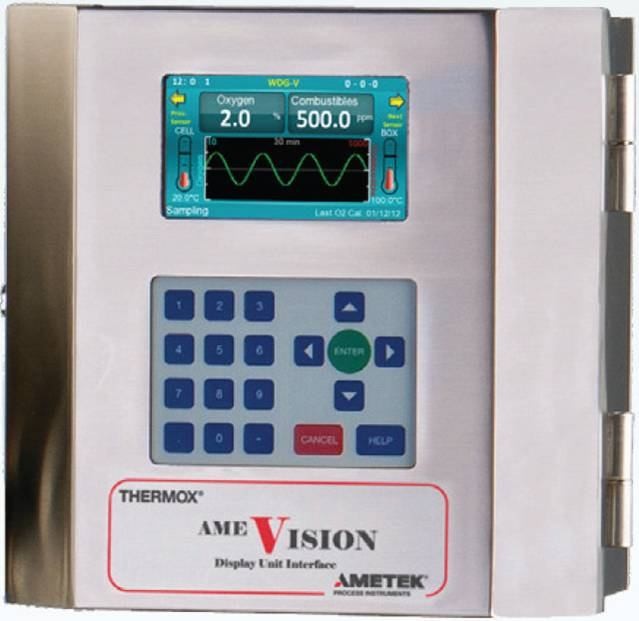 Сетевой контроллер AMEVISIONАнализатор WDG-V работает по принципу интеллектуального датчика и не требует вторичного преобразователя. Поставляемый дополнительно сетевой контроллер AMEVision осуществляет	удаленный	мониторинг, программирование режимов работы и расширенную диагностику одного или сети анализаторов по витой паре и протоколу Modbus. Контроллер AMEVision снабжен графическим дисплеем для отображения трендов, портом USB для загрузки или выгрузки конфигурационных файлов и программного кода, а также интерфейсом Ethernet для удаленного доступа или подключения к сети предприятия.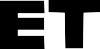 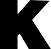 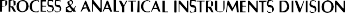 Анализаторы дымовых газов Thermox WDG-VТехнические характеристикиИнформация для заказаСтандартная поставка:♦Полевой блок с зондом♦Стандартный фланец для установки полевого блока♦Конфигурационное ПО♦Руководство по эксплуатации на русском языкеПо дополнительному заказу:♦Контроллер AMEVision♦Фильтр, 5 мкм♦Блок автоматической калибровкиПараметр\ МодельWDG-VWDG-VWDG-VCWDG-VСMWDG-VМWDG-VМКислородДиапазонот 0 …1 до 0...100% об.от 0 …1 до 0...100% об.от 0 …1 до 0...100% об.от 0 …1 до 0...100% об.от 0 …1 до 0...100% об.от 0 …1 до 0...100% об.Погрешность0,75% от показания или 0,05% О2 (что больше)0,75% от показания или 0,05% О2 (что больше)0,75% от показания или 0,05% О2 (что больше)0,75% от показания или 0,05% О2 (что больше)0,75% от показания или 0,05% О2 (что больше)0,75% от показания или 0,05% О2 (что больше)Отклик< 11 с для 90% ступенчатого возмущения< 11 с для 90% ступенчатого возмущения< 11 с для 90% ступенчатого возмущения< 11 с для 90% ступенчатого возмущения< 11 с для 90% ступенчатого возмущения< 11 с для 90% ступенчатого возмущенияГорючие компонентыДиапазон0...500/1000/2000/10000 ppm или 0...2/5%0...500/1000/2000/10000 ppm или 0...2/5%0...500/1000/2000/10000 ppm или 0...2/5%0...500/1000/2000/10000 ppm или 0...2/5%Погрешностьот 4% до 2% от диапазонаот 4% до 2% от диапазонаот 4% до 2% от диапазонаот 4% до 2% от диапазонаОтклик< 20 с для 90% возмущения< 20 с для 90% возмущения< 20 с для 90% возмущения< 20 с для 90% возмущенияМетанДиапазон0 …1% до 0...5% об.0 …1% до 0...5% об.0 …1% до 0...5% об.Погрешность5% от диапазона5% от диапазона5% от диапазонаОтклик< 20 с для 90% возмущения< 20 с для 90% возмущения< 20 с для 90% возмущенияМакс. температура газа704°С (316SS), 1024°С (310SS), 1648°С (Hexoloy)704°С (316SS), 1024°С (310SS), 1648°С (Hexoloy)704°С (316SS), 1024°С (310SS), 1648°С (Hexoloy)704°С (316SS), 1024°С (310SS), 1648°С (Hexoloy)704°С (316SS), 1024°С (310SS), 1648°С (Hexoloy)704°С (316SS), 1024°С (310SS), 1648°С (Hexoloy)Давление газа150 мм H2O150 мм H2O150 мм H2O150 мм H2O150 мм H2O150 мм H2OДлина зонда91/122/152/183/274 см (316SS, 310SS); 61/107/122/182 см (Hexoloy)91/122/152/183/274 см (316SS, 310SS); 61/107/122/182 см (Hexoloy)91/122/152/183/274 см (316SS, 310SS); 61/107/122/182 см (Hexoloy)91/122/152/183/274 см (316SS, 310SS); 61/107/122/182 см (Hexoloy)91/122/152/183/274 см (316SS, 310SS); 61/107/122/182 см (Hexoloy)91/122/152/183/274 см (316SS, 310SS); 61/107/122/182 см (Hexoloy)Аналоговые выходы3, программируемые3, программируемые3, программируемые3, программируемые3, программируемые3, программируемые0/4...20 или 20...0/4 мА (максимальная нагрузка 1200 Ом)0/4...20 или 20...0/4 мА (максимальная нагрузка 1200 Ом)0/4...20 или 20...0/4 мА (максимальная нагрузка 1200 Ом)0/4...20 или 20...0/4 мА (максимальная нагрузка 1200 Ом)0/4...20 или 20...0/4 мА (максимальная нагрузка 1200 Ом)0/4...20 или 20...0/4 мА (максимальная нагрузка 1200 Ом)Релейные выходы5, программируемые, 0,5А, 30 В, 10ВА5, программируемые, 0,5А, 30 В, 10ВА5, программируемые, 0,5А, 30 В, 10ВА5, программируемые, 0,5А, 30 В, 10ВА5, программируемые, 0,5А, 30 В, 10ВА5, программируемые, 0,5А, 30 В, 10ВАИнтерфейсдвухпроводный RS-485 Modbus RTU, HART (опция)двухпроводный RS-485 Modbus RTU, HART (опция)двухпроводный RS-485 Modbus RTU, HART (опция)двухпроводный RS-485 Modbus RTU, HART (опция)двухпроводный RS-485 Modbus RTU, HART (опция)двухпроводный RS-485 Modbus RTU, HART (опция)Воздух КИП (на эжектор)5 … 9 л/мин при 100 … 700 кПа5 … 9 л/мин при 100 … 700 кПа5 … 9 л/мин при 100 … 700 кПа5 … 9 л/мин при 100 … 700 кПа5 … 9 л/мин при 100 … 700 кПа5 … 9 л/мин при 100 … 700 кПаПитание полевого блока230 В 10%, 50/60 Гц, не более 1950 ВА230 В 10%, 50/60 Гц, не более 1950 ВА230 В 10%, 50/60 Гц, не более 1950 ВА230 В 10%, 50/60 Гц, не более 1950 ВА230 В 10%, 50/60 Гц, не более 1950 ВА230 В 10%, 50/60 Гц, не более 1950 ВАРабочая температура-25...+65°С-25...+65°С-25...+65°С-25...+65°С-25...+65°С-25...+65°СГабариты330х475х220 мм330х475х220 мм330х475х220 мм330х475х220 мм330х475х220 мм330х475х220 ммИсполнениеATEX Zone 2 T3ATEX Zone 2 T3ATEX Zone 2 T3ATEX Zone 2 T3ATEX Zone 2 T3ATEX Zone 2 T3Сетевой контроллер AMEVision (поддержка до 8 анализаторов в сети)Сетевой контроллер AMEVision (поддержка до 8 анализаторов в сети)Сетевой контроллер AMEVision (поддержка до 8 анализаторов в сети)Сетевой контроллер AMEVision (поддержка до 8 анализаторов в сети)Сетевой контроллер AMEVision (поддержка до 8 анализаторов в сети)Сетевой контроллер AMEVision (поддержка до 8 анализаторов в сети)Сетевой контроллер AMEVision (поддержка до 8 анализаторов в сети)Дисплей4,2” цветной ЖК графический VGA4,2” цветной ЖК графический VGA4,2” цветной ЖК графический VGA4,2” цветной ЖК графический VGA4,2” цветной ЖК графический VGA4,2” цветной ЖК графический VGAПитание230 В 10%, 50/60 Гц, 75 ВА230 В 10%, 50/60 Гц, 75 ВА230 В 10%, 50/60 Гц, 75 ВА230 В 10%, 50/60 Гц, 75 ВА230 В 10%, 50/60 Гц, 75 ВА230 В 10%, 50/60 Гц, 75 ВА